§552.  Examination of applicants; subjects included; licenseThe applicant shall submit an application for examination together with the required examination fee as set under section 558.  The examination must include the subjects of anatomy, physiology, symptomatology, hygiene, sanitation, chemistry, pathology, electrotherapy, hydrotherapy, dietetics, bacteriology, chiropractic analysis, the principles and practice of chiropractic as taught in reputable chiropractic schools and colleges and any other subjects the board determines necessary.  If the examination is passed in a manner satisfactory to the board, the board shall issue, upon payment of the required license fee as set under section 558, to the applicant a license granting that individual the right to practice chiropractic in this State.  [PL 2005, c. 262, Pt. A, §4 (AMD).]The board may waive the examination requirements and grant a license to any applicant who presents proof of being licensed to practice in another jurisdiction of the United States or another country whose licensing requirements are considered by the board to be substantially equivalent to or higher than those set forth in this chapter, if no cause exists for denial of a license under section 503‑B or Title 10, section 8003, subsection 5‑A, paragraph A.  The applicant shall pay the required license fee as set under section 558.  [PL 2007, c. 695, Pt. B, §6 (AMD).]SECTION HISTORYPL 1977, c. 220, §2 (AMD). PL 1977, c. 694, §554 (AMD). PL 1983, c. 378, §5 (AMD). PL 1987, c. 74, §2 (AMD). PL 1991, c. 392, §8 (AMD). PL 1993, c. 600, §A49 (AMD). PL 2005, c. 262, §A4 (AMD). PL 2007, c. 695, Pt. B, §6 (AMD). PL 2021, c. 642, §8 (AMD). The State of Maine claims a copyright in its codified statutes. If you intend to republish this material, we require that you include the following disclaimer in your publication:All copyrights and other rights to statutory text are reserved by the State of Maine. The text included in this publication reflects changes made through the First Regular and Frist Special Session of the 131st Maine Legislature and is current through November 1, 2023
                    . The text is subject to change without notice. It is a version that has not been officially certified by the Secretary of State. Refer to the Maine Revised Statutes Annotated and supplements for certified text.
                The Office of the Revisor of Statutes also requests that you send us one copy of any statutory publication you may produce. Our goal is not to restrict publishing activity, but to keep track of who is publishing what, to identify any needless duplication and to preserve the State's copyright rights.PLEASE NOTE: The Revisor's Office cannot perform research for or provide legal advice or interpretation of Maine law to the public. If you need legal assistance, please contact a qualified attorney.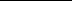 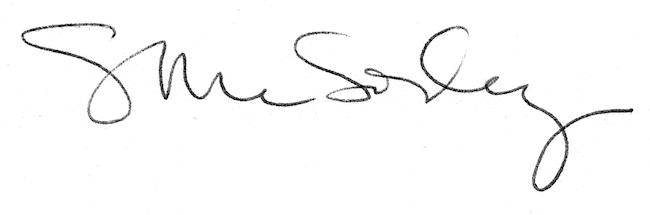 